Протокол № 370заседания ПравленияСаморегулируемой организации аудиторовАССОЦИАЦИЯ «СОДРУЖЕСТВО» (СРО ААС)г. Москва 	                                                                                                          04 сентября 2018 г.Голосовали:Члены Правления СРО ААС:Ананьев И.В., Бутовский В.В., Голенко В.С., Горелов М.Г., Жуков С.П., Кобозева Н.В., Константинова И.Г., Кромин А.Ю., Кузнецов А.П., Малофеева Н.А., Мухарева Е.В., Носова О.А., Рукин В.В., Рыбенко Г.А., Селезнев А.В., Старовойтова Е.В., Сюткина М.Г., Федосимов Б.А., Чая В.Т., Чепик Н.А., Черкасова Н.В., Шеметов В.Н., Шеремет А.Д.Итого в голосовании на заседании Правления СРО ААС приняло участие 23 из 38 человек, что составляет 61% голосов, кворум для принятия решений имеется.Форма заседания Правления СРО ААС – заочная.Документы, содержащие сведения о голосовании членов Правления СРО ААС, принимались до 04 сентября 2018 года.ПОВЕСТКА ДНЯ:О приеме в члены СРО ААС.О приостановлении членства в СРО ААС.О прекращении членства в СРО ААС.О внесении изменений в нормативные документы СРО ААС.Решили: утвердить повестку дня заседания Правления СРО ААС.Решение принято единогласноПо первому вопросуО приеме в члены СРО ААС Решили:1.1. Принять в члены СРО ААС 2 аудиторские организации.Решение принято единогласноПо второму вопросуО приостановлении членства в СРО ААСРешили:2.1. Приостановить членство в СРО ААС 1 аудиторской организации на 30 календарных дней по Предписанию Управления Федерального казначейства по Нижегородской области от 31.08.2018 года.Решение принято единогласноПо третьему вопросуО прекращении членства в СРО ААСРешили:3.1. Прекратить членство в СРО ААС по Предписанию Управления Федерального казначейства по Нижегородской области от 31.08.2018 года 1 аудиторской организации;3.2. Прекратить членство в СРО ААС в связи со смертью 1 аудитора;3.3. Прекратить членство в СРО ААС в связи с реорганизацией в форме преобразования 1 аудиторской организации.Решение принято единогласноПо четвертому вопросуО внесении изменений в нормативные документы СРО ААС Решили:4.1.  Утвердить редакцию № 7 Правил независимости аудиторов и аудиторских организаций и ввести их в действие с 1 января 2019 года согласно приложению № 1.Решение принято единогласноПодсчет голосов проводился секретарем заседания Правления СРО ААС Носовой О.А.Подписи:Председатель Правления СРО ААС ______________________ А.Д. ШереметСекретарь Правления СРО ААС      ______________________ О.А. Носова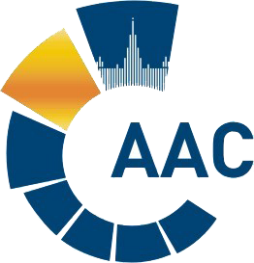 САМОРЕГУЛИРУЕМАЯ ОРГАНИЗАЦИЯ АУДИТОРОВАССОЦИАЦИЯ «СОДРУЖЕСТВО» 
член Международной Федерации Бухгалтеров (IFAC)(ОГРН 1097799010870, ИНН 7729440813, КПП 772901001) 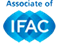 119192, г. Москва, Мичуринский проспект, дом 21, корпус 4. т: +7 (495) 734-22-22, ф: +7 (495) 734-04-22, www.auditor-sro.org, info@auditor-sro.org 